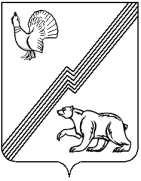 АДМИНИСТРАЦИЯ ГОРОДА ЮГОРСКАХанты-Мансийского автономного округа – ЮгрыПОСТАНОВЛЕНИЕпроектот ___________________                                                                                                       № _______О внесении изменений в постановлениеадминистрации города Югорска от 07.02.2017 № 3013 «Об утверждении административногорегламента осуществления муниципальногоконтроля за сохранностью автомобильных дорогместного значения в границах городского округа»	В соответствии с постановлением Правительства Ханты-Мансийского автономного округа- Югры от 02.03.2012 № 85-п «О разработке и утверждении административных регламентов осуществления муниципального контроля», методикой проектирования межведомственного взаимодействия при осуществлении государственного контроля (надзора), муниципального контроля органами исполнительной власти субъектов Российской Федерации и органами местного самоуправления, ободренной протоколом заседания подкомиссии по использованию информационных технологий при предоставлении государственных и муниципальных услуг Правительственной комиссии по использованию информационных технологий для улучшения качества жизни и условий ведения предпринимательской деятельности от 12.09.2016 № 354пр:Внести в раздел II приложения к постановлению администрации города Югорска от 07.02.2017 № 301 «Об утверждении административного регламента осуществления муниципального контроля за сохранностью автомобильных дорог местного значения в границах городского округа»  изменения, дополнив абзацами 22.1, 22.2 следующего содержания: «22.1 Документы и (или) информация, находящиеся в распоряжении субъекта проверки:- Документы, подтверждающие полномочия лица, представляющего интересы юридического лица, индивидуального предпринимателя;- Устав юридического лица.22.2. Документы и (или) информация, запрашиваемые Департаментом в рамках межведомственного информационного взаимодействия в  Управлении Федеральной налоговой службы Российской Федерации по Ханты-Мансийскому автономному округу - Югре- Сведения из Единого государственного реестра юридических лиц;- Сведения из Единого государственного реестра индивидуальных предпринимателей.».	2. Опубликовать постановление в официальном печатном издании города Югорска и разместить на официальном сайте администрации города Югорска.3. Настоящее постановление вступает в силу после его официального опубликования.  4. Контроль за выполнением постановления возложить на первого заместителя главы   города – директора департамента муниципальной собственности и градостроительства                     С.Д. Голина.Глава  города Югорска                                                                                                   Р.З. Салахов